Základní škola, Praha 10, Břečťanová 2919/6, p. o.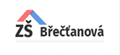 Břečťanová 2919/6, 106 00 Praha 10tlf.: 272 651 133, e-mail: skola@zsbrectanova.czŽÁDOST O VYPRACOVÁNÍ INDIVIDUÁLNÍHO VZDĚLÁVACÍHO PLÁNU (IVP)Zákonný zástupce žáka Jméno a příjmení:  _________________________________________________Adresa trvalého pobytu:  __________________________________________________________________________________________________________________________Kontaktní telefon:  __________________________________________________Na základě doporučení PPP ze dne ................................. žádám o vypracování individuálního vzdělávacího plánu k individuální integracisyna/dcery: _________________________________________   třída:   ________na dobu od: _____________________ do:  ______________________Zákonný zástupce bude informovat druhého zákonného zástupce o žádosti vypracování IVP a výsledcích vzdělávání podle vypracovaného IVP.V Praze dne__________________                                 ______________________                                                                                         podpis zákonného zástupce-------------------------------------------------------------------------------------------------------------------------Rozhodnutí ředitele školySouhlasím – nesouhlasím  s vypracováním IVP pro výše jmenovaného žáka/yni. V Praze dne _______________                        __________________                                                                                                         podpis ředitele školy